Реализация Регионального проекта по формированию современной городской среды в 2021 году06 ноября 2020 г.  состоялось заседание МОК выбрана придомовая	 территория, подлежащая благоустройству (ремонту асфальтобетонного покрытия) в 2021 году – п. Зелёный, ул. Юбилейная д. 10, а также определены мероприятия по благоустройству общественной территории – Аллея – работы по цветочному оформлению кашпо.По состоянию на 24.02.2021 г. по благоустройству общественной территории, заключен контракт № 16 от 27.01.2021 г. с МУП ПКГО «Спецдорремстрой» на приобретение цветочной рассады, плановая дата выполнения мероприятия -июнь 2021 года. 13.02.2021 г. размещен аукцион  по мероприятию – ремонт дворового проезда(асфальтированию придомовой территории) дома  - п. Зелёный, ул. Юбилейная д. 10, прием заявок до 24.02.2021г, рассмотрение заявок до 25.02.2021 г., 26.02.2021 г. - аукцион. Также в 2021 году планируется реализация социально-значимых мероприятий, определенных жителями Корякского сельского поселения в форме дополнительной формы голосования в 2020 году:- Устройство детской площадки по ул. Геологов;- Устройство спортивной площадки в с. Коряки;- Устройство места для отдыха жителей в. П. Зелёный;- Устройство места для сбора твердых коммунальных отходов в с. Северные Коряки.По состоянию на 24.02.2021 г. разработано техническое задание на устройство спортивной площадки в с. Коряки,  ведется работа по разработке проектно-сметной документации.  Планируется устройство спортивной площадки размером 4*20 (80 кв.м.) в резиновым покрытием основания, навесом из поликарбоната, установкой 7-ми уличных спортивных тренажеров, лавки, урны, устройством освещения.Визуализированные образы уличных тренажеров:- Устройство места для отдыха жителей в п. Зелёный. Разработан дизайн-проект, заключен договор с ФКУ «Исправительная колония № 6 УФСИН по Камчатскому краю» на основании п.11.ч.1 статьи 93 Федерального закона от 05.04.2013 г. № 44-ФЗ «О контрактной системе в сфере закупок товаров, работ, услуг для обеспечения государственных и муниципальных нужд»:-  на изготовление скамеек городских и урн для благоустройства места для отдыха жителей в п. Зелёный.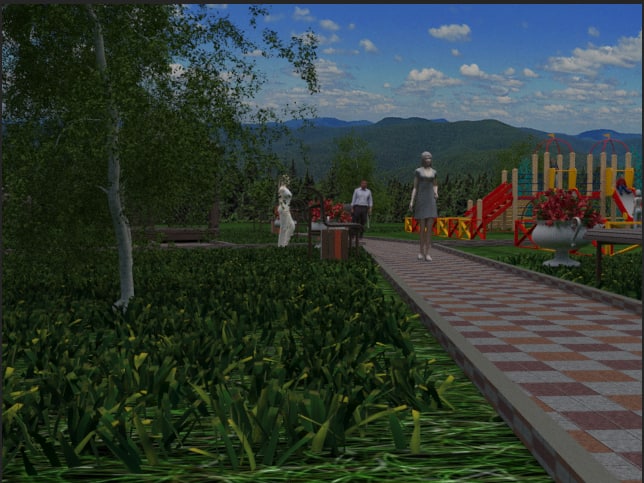 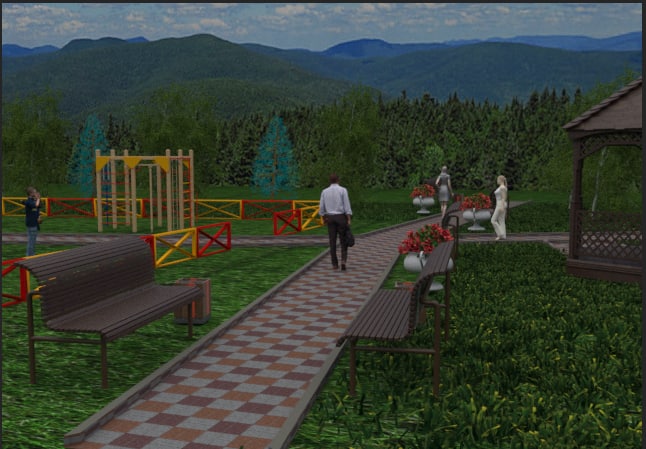 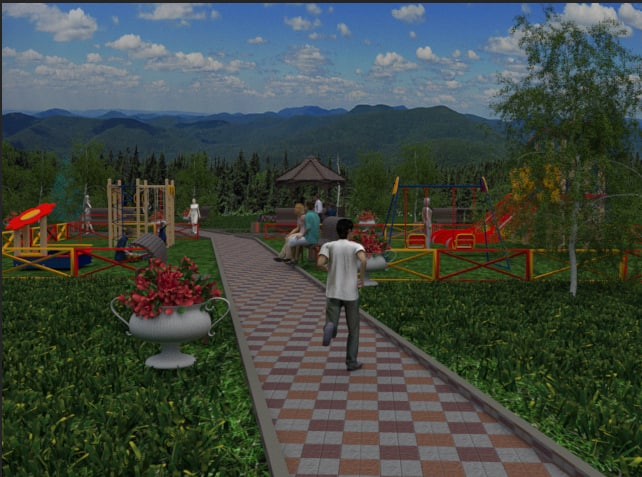 - Устройство места для сбора твердых коммунальных отходов в с. Северные Коряки.Утверждена смета, заключен договор с ФКУ «Исправительная колония № 6 УФСИН по Камчатскому краю» на основании п.11.ч.1 статьи 93 Федерального закона от 05.04.2013 г. № 44-ФЗ «О контрактной системе в сфере закупок товаров, работ, услуг для обеспечения государственных и муниципальных нужд» на изготовление контейнерных площадок для сбора ТКО в с. Северные Коряки.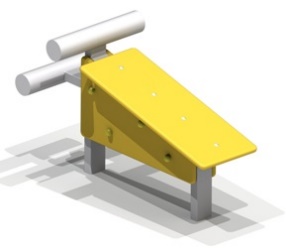 Тренажер для прессапредназначен для развития и укрепления мышц пресса, увеличения эластичности соединительных тканей.Тренажер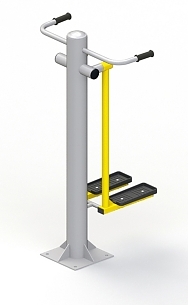 предназначен для тренировки и укрепления мышц и суставов талии и бедер.Тренажер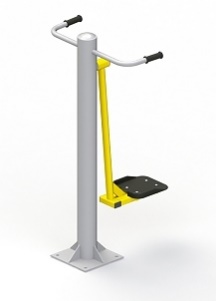 предназначен для тренировки и укрепления мышц и суставов талии и ног.Тренажер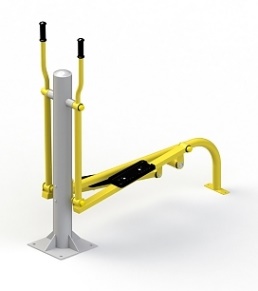 предназначен для тренировки и укрепления мышц и суставов ног и поясницы, увеличения эластичности соединительных тканей, имитирует ходьбу на лыжах.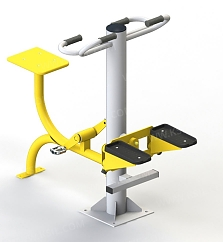 Тренажерпредназначен для развития и укрепления мышц ног.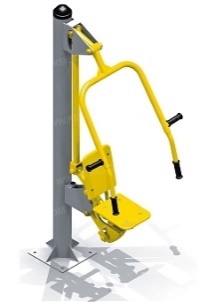 Тренажерпредназначен для тренировки и укрепления мышц и суставов рук и груди.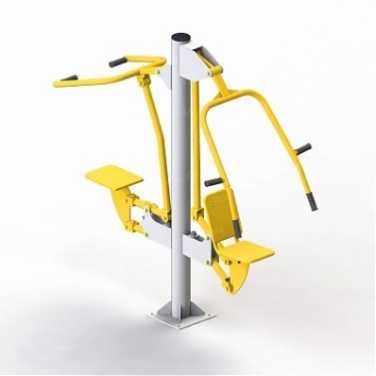 Тренажерпредназначен для тренировки и укрепления мышц груди и трехглавой мышцы плеча (трицепс), а также для тренировки мышц верхней части спины.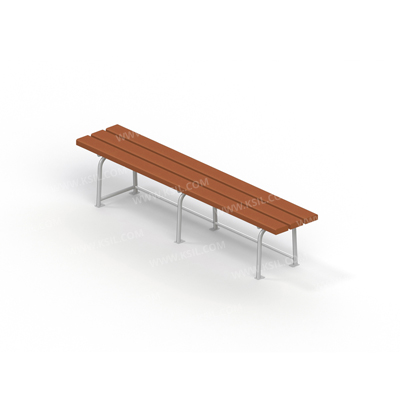 Скамья на металлических ножкахУрна деревянная на железобетонном основании с металлической вставкой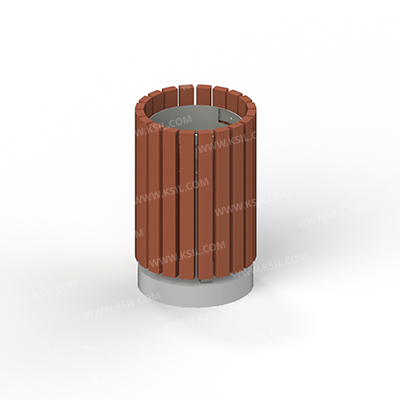 